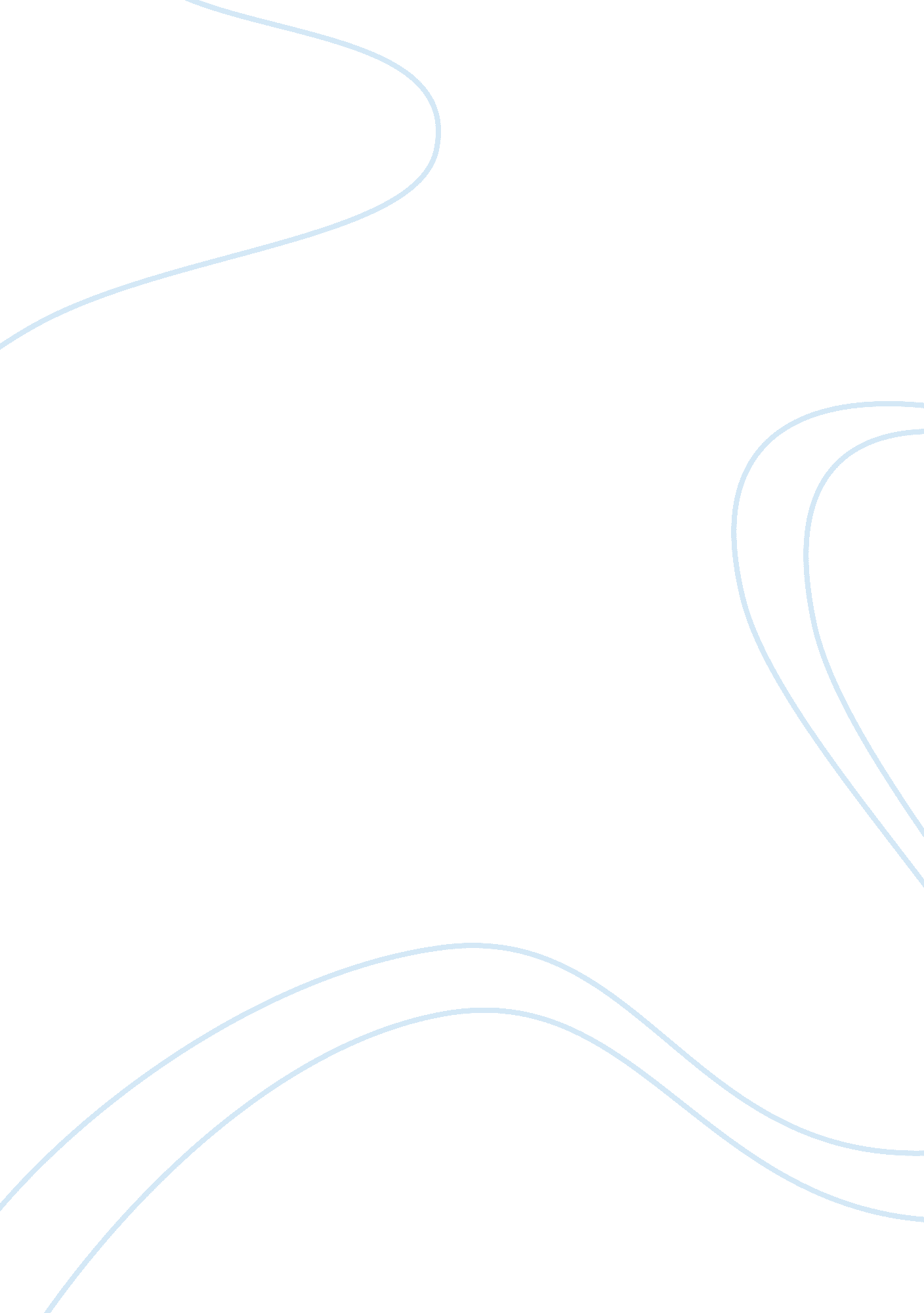 Free globalization and trade essay exampleParts of the World, European Union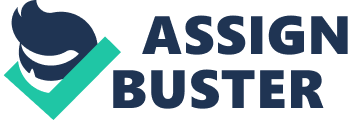 \n[toc title="Table of Contents"]\n \n \t The Creation of The Euro \n \t Formation of common market \n \t Conclusion \n \t Reference List \n \n[/toc]\n \n German authority and hesitations have since decided the determination of strategy choices in the EU. There is the inexorably intergovernmental modus methodology of the EU system. Foreign accomplices, for example, the U. S. progressively recognize Berlin as the strategic place in the Euro zone. Concerns about Germany's future remote and security role persevere. The change of political initiative in Berlin was caused by the September 2013. Federal decisions have expanded the interest for investigation of German European, external, and security strategies. Basing on the above notions, it is true that the making of Europe was Germany’s answer to its own making (Cameron et al. 2008). 
The Europe Program helps the civil argument over Germany's new roles in the EU. It also helps in the global order by presenting an outstanding speech in line with policymakers. It also helps the corporate role, scholastics and the broader society in Germany's new obligations. It also helps to overcome the challenges through a project of research, workshops, groups, and stakeholder engagement on both sides of the Atlantic. The Creation of The Euro The Crisis that hit the Euro has converted political and budgetary connections within the European Union. A club of equivalent nations has been separated into several categories of rich people and debt holders. As the biggest wealthy nation, Germany achieved awry political clout within Europe. Through a number of measures, it has turned into Europe's overwhelming nation, both politically and also financially. This strength has turned into the subject of energetic verbal confrontation. Some individuals worry that Germany has wielded its clout egotistically to force severity approaches on southern Europe. Others contend that Germany has been excessively latent. They believe that the country has cowed by the shadow of history to adopt the authority role that is fundamental for understanding the euro emergency. 
It has been almost a quarter of a century since the fall of the wall. Berlin has turned into the uncontested centre of the country in both political and financial terms. Only in military viewpoints is the rejoined powerhouse of Europe checking its expansionist senses or enthusiasm. 
Germany today viably runs the European Union. Its quality is overwhelming to some EU states like Greece. Greece is practically under an occupation like puppet administration. Other countries have been alerted, and they are closely monitoring the relationship between Germany and Greece. These countries include France and United Kingdom. 
France examines the situation closely as Berlin and London progressively tries to withdraw from Merkel’s EU. They want to give Germany an opportunity t of fully use its free rule on the European area. However, this may take place while propelling national interests on a mainland scale. This terrible playhouse which prompted an unnecessary movement of impact to Berlin started with reunification. Afterwards, it proceeded with the presentation of the Euro. In reality, the Euro’ interests and objectives were more political and not a financial. It was conceived by two statesmen who knew direct the risks of an unbounded Germany in the zone. These statesmen are known as François Mitterrand and Helmut Kohl. An implicit and unsigned Franco German agreement was performed afterwards as a method for controlling Germany's dominion. As an exchange for German reunification, Berlin consented to surrender its national fortune. The fortune is known as “ the Deutsche Mark.” Germany wanted to surrender it for the European currency. 
The programs severely exploded backward. The 'German Euro' represented Berlin's predominance in the EU. It reached a time where budgetary worldwide meltdown in the businesses struck. Berlin seized this emergency to further fortify its hand inside the EU. It did so by debilitating less financially dynamic states. Berlin disintegrated the power of these states using the 'Euro straightjacket' as an instrument for forcing grimness (Bryman 2012). 
The technocrats from Frankfurt's ECB and the IMF in Washington have since 2008 actualized a severity program in the Euro zone. That strength is the capacity of Germany's monetary success. Effective fares and an unemployment rate is less than of the European average. Its economy is an exemplary in the globe. Politically, Germany has achieved from the failure, or uncertainty, of other huge players. The French map has a very bad shape in the world. Britain is outside the euro and overwhelmed by a residential discussion about it’s extremely membership of the EU. The most important aspect in Euro zone is the crisis. Germany is the greatest creditor in a debt emergency that has isolated the euro zone into account holders and banks. The monetary could have provided for it unbalanced impact in examining Europe's salvage reactions. It could also help in outlining the next structural planning of the common currency (Bulmer and Paterson, 2012). 
Shockingly, Germany is the predominant controlling area that is bad position. Economic markets are calmer today than they were a year before. However, in different ways the wreckage is deteriorating. The Euro zone in general is still in crisis. A big part of the Southern Europe is in crisis. The rate of the lack of employment is high, and rising every day. Progress towards building the investment " structural engineering" vital for the single currency’s long haul future is stalling. The larger parts of individuals in Spain, Italy, Greec, and even Franc e understand that the European incorporation has hurt their economy. The juxtaposition of German robustness and the rotting Euro emergency prompts a standout amongst the most essential questions in Europe today. What is Germany's role and obligation in overcoming the emergency and returning Europe to thriving? German necessities have set the tone of Europe's emergency reaction. It starts from the focus on financial gravity to make a full saving money union. The Germany authority has not yet come with a solution . it has failed to offer a plan regarding where Europe should go. Ms Merkel is a strategic, wary, incremental lawmaker. Germans are profoundly hesitant to see themselves as worldwide leaders. Germans' favored image is a version of the Switzerland. It is financially prosperous (Giddens 2009). Formation of common market In general, throughout the establishment of the European Common Market, Germany played a major part in this program. In the 1950s, the European economies were undermined by the American's expanding business sector power, and also the crisis of the Soviet Union. Furthermore, there were many clashes in the Euro zone, for example, France and Germany. The clashes also made the European leaders concerned about the future of the European economies. Because of these reasons, the European investment incorporation was proposed by some European leaders. It was also proposed by political and financial scholars to enhance the budgetary atmosphere in the Europe. The exact first venture of this creation was fortified by France and West Germany when they created the European Coal and Steel Community (ECSC) in 1951 (Willis 2010). 
Afterwards, they introduced a method for enhancing Europe's monetary atmosphere and forestalling war. Some persuasive statesman and political scholars proposed financial reconciliation. The primary real venture in this bearing was taken in 1951. This was the period when France and West Germany shaped the European Coal and Steel Community. They coordinated their coal and steel commercial ventures. French leaders proposed the association principally as a method for checking German industry. West German leaders quickly concurred, to ease apprehensions of German militarization. To administer the ECSC, a few supranational bodies were made. This includes an official power, a chamber of pastors, and a court of equity to settle the confusion (Marlon 2012). 
Britain and other European countries at first declined to join the Common Market and secured the weaker European Free Trade Association. By the early 1960s, the Common Market countries hinted at huge financial development. At the mean time, the Britain transformed its psyche. French President twice vetoed British concession. Britain did not join the EC until January 1973. This was the period when Ireland and Denmark also became EC parts. Greece joined in 1981. Portugal and Spain joined in 1986. The previous East Germany as a major aspect of reunified Germany in joined in 1990. In promptly 1990s, the European Community turned into the foundation for the European Union. This was built in that period after a confirmation of the Maastricht Treaty. The settlement called for a reinforced European parliament. This was the formation of a focal European bank and single currency. It was also regarded to as the normal protection strategy. In respect of the common currency in Euro, business sector, part states might also take an interest in a bigger regular business. This was called as the European Economic Area. A number of the countries in Europe also joined the movement (Dierks 2001). Conclusion At the meantime, the challenge for European powers is to overcome the crisis while guaranteeing that activities to address monetary sector shortcomings dovetail consistently into a complete banking union in the future years. New capital ought to shield governments from future unexpected misfortunes on bank monetary records to break the connection between frail government accounts and powerless banks. In the meantime, failing, non-systemic banks weaknesses should be determined in any lower costs. The crisis made it challenging or inconceivable for a few nations in the euro zone to reimburse or refinance their legislature obligation without the support of the third parties like the ECB or IMF. Reference List Bulmer, S. and Paterson, W. E. 2012. Germany in the European Union: Gentle Giant or Emergent Leader? International Affairs. 
Willis, A. 2010. Merkel: German can access aid if needed. EU Observer. 
Giddens, A. 2009. Sociology. 6th ed. cambridge: polity press. 
Cameron, J. et al. 2008. The Eurozone. Cheltenham: Nelson Thrones Ltd. 
Bryman, A. 2012. Why Globalization Will Never Come True. New York: Routledge. 
Marlon, A. 2012. Business Success and Globalization. New York: Flammario. 
Dierks, R. 2001. Introduction to globalization: political and economic perspectives for the new century, Burnham Inc., Chicago. 